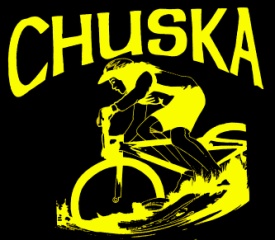 22nd Annual Chuska ChallengeWeekend Schedule of Events – October 14-16, 2016All events are based in the Chuskas, west of Red Valley, Arizona on Navajo route 13, about one mile east of Buffalo Pass.  Camping is available on campus both Friday and Saturday night.   The proceeds from the silent auction, raffle and donations benefit NavajoYES’ bike initiatives in communities across the Navajo Nation.  Camping available both Friday and Saturday nights.Saturday, October 15Breakfast and rider registration/check-in, 7:00-9:00 a.m.Race begins at 9:00 a.m.Ride begins at 10:00 a.m. Lunch and hearty aid stations along the route Dinner, 4:00-7:00 p.m.LIVE MUSIC STAGE!!DJ Ray Paytiamo, 12:00 -2:00 p.m. Ethnic Degeneration – native metal sound from Kayenta, 2:00-4:00Martin Sisters – traditional and contemporary sounds, 4:15-4:45Gary Elthie – hand drum, 5:00-5:30Razor Saltboy – folk and blues from the Chuskas, 5:45-6:30 Larry King – Navajo storyteller, 6:30-7:00Talibah Begay – Dine’ recording artist, 7:00-8:00Jimmy Keith – native flute, 8:00-     Sunday morning breakfast for all campers, between 8:00-9:00 a.m.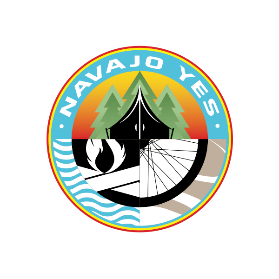 www.navajoyes.org   cell: 928.429.0345   facebook.com/NavajoYES